РЕШЕНИЕ                                    ЧЕЧИМ  от «19»  сентября    2018 г.        № 1/4-2с. КатандаОб образовании мандатной комиссии сельскогоСовета депутатов МО Катандинского  сельского поселения.    В соответствии с Федеральным Законом № 131-ФЗ от 06 октября 2003г. « Об общих принципах организации местного самоуправления в Российской Федерации», сельский Совет депутатов  МО Катандинского сельского поселения                                                           РЕШИЛ:Образовать  Мандатную комиссию сельского Совета депутатов МО Катандинского сельского поселения в составе 3 человек:- Бедюрова  Анна  Михайловна - депутат от избирательного округа № 3      - Сотов  Андрей  Васильевич  - депутат от избирательного округа № 1            - Топрашев Александр Викторович  - депутат от избирательного округа № 2          Избрать  председателем  Мандатной  комиссии:Бедюрову  Анну  Михайловну - депутат от избирательного округа № 32.Настоящее  Решение вступает в силу с момента его принятия.Глава  МО Катандинского сельского поселения                                          А.Г.Алексеев                              РОССИЙСКАЯ ФЕДЕРАЦИЯ  РЕСПУБЛИКА АЛТАЙ УСТЬ-КОКСИНСКИЙ РАЙОН  МУНИЦИПАЛЬНОЕ ОБРАЗОВАНИЕ КАТАНДИНСКОГО СЕЛЬСКОГО ПОСЕЛЕНИЯСЕЛЬСКИЙ СОВЕТ ДЕПУТАТОВ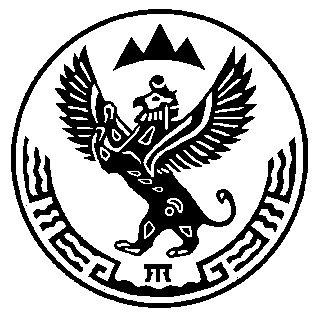 РОССИЯ ФЕДЕРАЦИЯЗЫАЛТАЙ РЕСПУБЛИКА  КÖКСУУ-ООЗЫ АЙМАГЫНДА МУНИЦИПАЛ  ТÖЗÖМÖКАТАНДУДАГЫ JУРТ ЭЭЛЕМИНИНГДЕПУТАТТАРДЫНЫНГ   JУРТ  СОВЕДИ